Рачунар у Српској користи 44,3% домаћинстава и 100% предузећаУ Републици Српској рачунар посједује 44,3% домаћинстава, а најбројнији корисници рачунара су лица вишег и високог нивоа образовања (76,4%), потом лица средњег образовања (49,2%) и на крају лица нижег образовања (9,2%).Oд укупног броја домаћинстава у Републици Српској, 47,2% има интернет прикључак, а међу њима 68,8% користи ADSL (DSL). Анализирањем структуре домаћинстава која имају интернет прикључак према висини мјесечног прихода, уочене су велике разлике. Наиме, 85,6% домаћинстaва са просјечним мјесечним нето приходом преко 1 000 КМ посједује интернет прикључак, док је исти случај са 29,3% домаћинстава са приходом до 500 КМ.Посматрајући референтно тромјесечје у којем је истраживање проведено, а које се односи на период од јула до септембра 2014. године, 38,0% лица је користило интернет, од којих су 79,4% свакодневни корисници. На основу резултата истраживања може се закључити да су међу корисницима интернета у референтном тромјесечју највише заступљена лица старости 16-24 године (93,6%), студенти (88,4%) и лица вишег и високог образовања (74,9%).У Републици Српској налог на друштвеним мрежама (Facebook, Twitter и сл.) има 91,5% популације старости од 16-24 године. Када је ријеч о корисницима интернета, они најчешће електронски размјењују податке путем електронске поруке са прилогом (37,1%) и путем личног веб сајта и друштвених мрежа (30,8%), док 44,9% интернет популације не размјењује документе електронским путем.Истраживање је показало и да 76,6% становништва у Републици Српској користи мобилни телефон.Током 2014. године у Републици Српској 100,0% предузећа је користило рачунар у свом пословању, од чега њих 98,7% има приступ интернету, док их 25,3% плаћа оглашавање на интернету путем огласа, друштвених мрежа, те на другим веб сајтовима.Од укупног броја предузећа, 19,4% запошљавало је ИКТ стручњаке. Највише их је било запослено у дјелатностима финансија и осигурања (95,0%), а најмање у прерађивачкој индустрији (15,5%). Највише ИКТ стручњака било је запослено у великим предузећима (68,2%).У Републици Српској 61,0% предузећа у поменутом периоду посједовало је веб сајт. Код предузећа из области финансија, информисања и комуникација, веб сајт је заступљен 100,0%, док је најмање заступљен код предузећа која се баве саобраћајем, складиштењем и везама (36,5%). Од укупног броја предузећа која посједују веб сајт, код 93,7% предузећа садржај на веб сајту је прилагођен редовним посјетиоцима, код 89,8% предузећа посјетиоци имају могућност да се упознају са описом роба, услуга и цјеновником предузећа, а код 65,4% предузећа посјетиоци имају могућност подношења жалби електронским путем.Графикон 1. Запосленост ИКТ стручњака према подручјима дјелатности, 2014.  Просјечна нето плата у априлу 835 КМНајвиша просјечна нето плата у подручју Финансијске дјелатности и дјелатности осигурања 1 267 КМ, најнижа у подручју Административне и помоћне услужне дјелатности 510 КМПросјечна мјесечна нето плата запослених у Републици Српској, исплаћена у априлу 2015. године износи 835 КМ, а просјечна мјесечна бруто плата 1 346 КМ. У односу на април 2014. године, просјечна нето плата исплаћена у априлу 2015. реално је већа за 2,6%, док је у односу на март 2015. године већа реално за 1,6%.До повећања просјечне нето плате у априлу 2015. у односу на март 2015. дошло је углавном због већег броја плаћених часова рада остварених у подручјима дјелатности вађења руда и камена и информација и комуникација.Посматрано по подручјима, у априлу 2015. године, највиша просјечна нето плата исплаћена је у подручју Финансијске дјелатности и дјелатности осигурања и износи 1 267 КМ. Са друге стране, најнижа просјечна плата у априлу 2015. исплаћена је у подручју Административне и помоћне услужне дјелатности 510 КМ.У априлу 2015. године, у односу на март 2015, највећи номинални раст нето плате забиљежен је у подручјима Вађење руда и камена 4,8%, Информације и комуникације 4,2% и Грађевинарство 2,9%. Смањење плате, у номиналном износу, забиљежено је у подручјима Пословање некретнинама 3,2%, Дјелатности здравствене заштите и социјалног рада 2,4% и Умјетност, забава и рекреација 1,5%.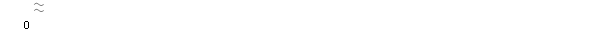 Графикон 2. Просјечнe нето платe запослених по мјесецимаМјесечна инфлација у априлу 2015. године -1,1%Годишња инфлација (IV 2015/ IV 2014) -0,9%Цијене производа и услуга које се користе за личну потрошњу у Републици Српској, мјерене индексом потрошачких цијена, у априлу 2015. године у односу на претходни мјесец, у просјеку су ниже за 1,1%, док су на годишњем нивоу ниже за 0,9%.Од 12 главних одјељака производа и услуга, више цијене забиљежене су у четири, ниже цијене, такође, у четири, док су цијене у четири преостала одјељка, у просјеку, остале на истом нивоу.Највећи раст забиљежен је у одјељцима Алкохолна пића и дуван и Остала добра и услуге (0,8%). Раст цијена у одјељку алкохолних пића и дувана резултат је виших цијена цигарета 4,2% - повећање цијене произвођача од 1. априла, док је повећање у одјељку остала добра и услуге резултат виших цијена у групи производи за одржавање личне хигијене (1,5%). Нешто мање повећање забиљежено је и у одјељку Храна и безалкохолна пића (0,4%), а резултат је виших (сезонских) цијена у оквиру група свјеже поврће (5,1%) и воће (0,7%).У одјељцима: Намјештај и покућство, Здравство, Образовање и Ресторани и хотели цијене су, у просјеку, остале исте.Најниже цијене у априлу, забиљежене су одјељку Становање (10,4%) односно у групи електрична енергија и други енергенти (13,8%) усљед нижих тарифа за обрачун електричне енергије од 1. априла. Ниже цијене забиљежене су још и у одјељку Превоз (0,3%) усљед нижих набавних цијена у групи горива и мазива (0,6%).Календарски прилагођена индустријска производња (IV 2015/IV 2014.) већа 2,3%Број запослених у индустрији (IV 2015/IV 2014.) већи 1,3%Календарски прилагођена индустријска производња у априлу 2015. године у поређењу са априлом 2014. већа је за 2,3%. У подручју Производња и снабдијевање електричном енергијом, гасом, паром и климатизацији остварен је раст од 10,3% и у подручју Вађења руда и камена раст од 2,5%, док је у Прерађивачкој индустрији забиљежен пад од 0,5%. Посматрано према главним индустријским групама по основу економске намјене производа, производња нетрајних производа за широку потрошњу у априлу 2015. године у поређењу са априлом 2014, већа је за 3,8%, интермедијарних производа за 2,4% и енергије за 1,4%, док је производња трајних производа за широку потрошњу мања за 4,2% и капиталних производа за 4,4%.Број запослених у индустрији у априлу 2015. године у односу на исти мјесец прошле године већи је за 1,3%, у односу на просјечан мјесечни број запослених у 2014. години за 1,0% и у односу на март 2015. године за 0,9%. Број запослених у индустрији у периоду јануар - април 2015. године, у односу на исти период прошле године, већи је за 1,1%. У истом периоду у подручју Производња и снабдијевање електричном енергијом, гасом, паром и климатизацији остварен је раст од 5,2%, у подручју Вађење руда и камена раст од 3,1% и у подручју Прерађивачка индустрија раст од 0,2%. Графикон 3. Индекси индустријске производње, април 2011 – април 2015. (2010=100)Покривеност увоза извозом (у периоду I-IV 2015.) 59,6% У априлу 2015. године остварен је извоз у вриједности 208 милиона КМ и увоз у вриједности од 355 милиона КМ.У оквиру укупно остварене робне размјене Републике Српске са иностранством у априлу ове године, проценат покривености увоза извозом износио је 58,7%. Проценат покривености увоза извозом за прва четири мјесеца текуће године износио је 59,6%.У периоду јануар - април 2015. остварен је извоз у вриједности од 791 милион КМ, што је за 7,4% мање у односу на исти период претходне године. Увоз је, у истом периоду, износио милијарду и 327 милиона КМ, што је за 8,3% мање у односу на исти период претходне године. У погледу географске дистрибуције робне размјене Републикe Српскe са иностранством, у периоду јануар - април 2015. године, највише се извозило у Италију и то у вриједности од 151 милион КМ, односно 19,0%, те у Србију 107 милиона КМ, односно 13,5% од укупног оствареног извоза. У истом периоду, највише се увозило из Србије и то у вриједности од 231 милион КМ, односно 17,4% и из Италије, у вриједности од 171 милион КМ, односно 12,9% од укупно оствареног увоза.Посматрано по групама производа, у периоду јануар - април 2015. године, највеће учешће у извозу остварују вјештачки корунд, алуминијум оксид и алуминијум хидроксид са укупном вриједношћу од 49 милиона КМ, што износи 6,2% од укупног извоза, док највеће учешће у увозу остварује нафта и уља добијена од битуменозних минерала (сирова), са укупном вриједношћу од 135 милиона КМ, што износи 10,2% од укупног увоза. Графикон 4. Извоз и увоз по мјесецима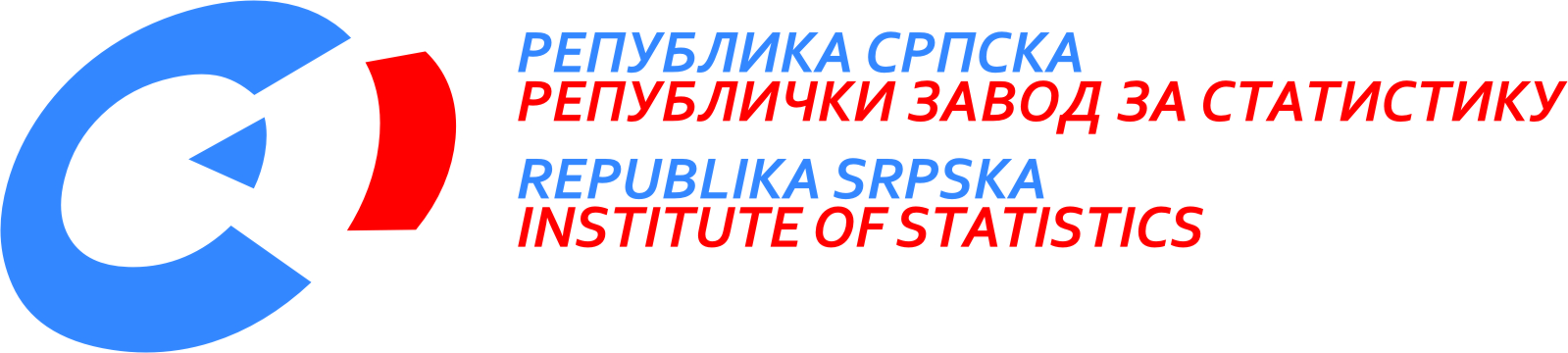            21. мај 2015. 5/15 мај 2015. годинеСАОПШТЕЊЕ ЗА МЕДИЈЕМАТЕРИЈАЛ ПРИПРЕМИЛИ: Информационо друштвоСузана Адамовићsuzana.adamovic@rzs.rs.baАлександра Ђонлагаaleksandra.djonlaga@rzs.rs.ba Статистика радаБиљана Глушацbiljana.glusac@rzs.rs.ba Статистика цијена Биљана Тешићbiljana.tesic@rzs.rs.baСтатистика индустрије и рударства Мирјана Бандурmirjana.bandur@rzs.rs.baСтатистика спољне трговине мр Сања Стојчевић Увалићsanja.stojcevic@rzs.rs.baОБЈАШЊЕЊА ПОЈМОВАОБЈАШЊЕЊА ПОЈМОВА - просјек¹ - процјена - просјек¹ - процјенаСаопштење припремило одјељење публикацијаВладан Сибиновић, начелник одјељењаИздаје Републички завод за статистику,Република Српска, Бања Лука, Вељка Млађеновића 12дДр Радмила Чичковић, директор ЗаводаСаопштење је објављено на Интернету, на адреси: www.rzs.rs.baтел. +387 51 332 700; E-mail: stat@rzs.rs.baПриликом коришћења података обавезно навести извор